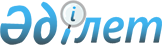 Об определении мест для размещения агитационных печатных материалов по Курмангазинскому району для кандидатов в Президенты Республики КазахстанПостановление Курмангазинского районного акимата Атырауской области № 104 от 1 марта 2011 года. Зарегистрировано Управлением юстиции Курмангазинского района Атырауской области 1 марта 2011 года № 4-8-201

      В соответствии со статьей 37 Закона Республики Казахстан от 23 января 2001 года № 148 "О местном государственном управлении и самоуправлении в Республике Казахстан" и на основании пунктов 4, 6 статьи 28 Конституционного закона Республики Казахстан от 28 сентября 1995 года № 2464 "О выборах в Республике Казахстан", акимат района ПОСТАНОВЛЯЕТ:



      1. Определить по согласованию с районной территориальной избирательной комиссией места для размещения агитационных печатных материалов по Курмангазинскому району для кандидатов в Президенты Республики Казахстан, согласно приложению 1 к настоящему постановлению.



      2. Государственному органу, указанному в приложении 2 к настоящему постановлению, на договорной основе в порядке и на условиях, предусмотренных действующим законодательством Республики Казахстан, предоставить кандидатам в Президенты Республики Казахстан помещения для встреч с избирателями.



      3. Контроль за исполнением настоящего постановления возложить на Бралиева Б. – руководителя аппарата акима района.



      4. Настоящее постановление вводится в действие со дня государственной регистрации и подлежит обязательному официальному опубликованию.      Аким района:                               А. Такешев      Согласовано:      Председатель Курмангазинской

      районной территориальной

      избирательной комиссии                     А. Амиргалиев

Приложение 1        

к постановлению акимата района

от 1 марта 2011 года № 104   Перечень

мест для размещения агитационных печатных материалов

для кандидатов в Президенты Республики Казахстан

Приложение 2         

к постановлению акимата района

от 1 марта 2011 года № 104   Государственный орган, ответственный за предоставление помещений кандидатам в Президенты Республики Казахстан для встреч с избирателями
					© 2012. РГП на ПХВ «Институт законодательства и правовой информации Республики Казахстан» Министерства юстиции Республики Казахстан
				№Населенный пунктМесто размещения1с. ГанюшкиноСтенд на передней площадке дома культуры имени Кушекбаева2с. ГанюшкиноСтенд на передней площадке средней школы имени Ауэзова3с. ГанюшкиноСтенд на передней площадке средней школы имени Бегалиева4село АзгырСтенд на передней площадке фельдшерско–акушерского пункта5ауыл КоныртерекСтенд на передней площадке Коныртерекской начальной школы6село АккольСтенд на передней площадке дома культуры7село АсанСтенд на передней площадке средней школы имени Момышулы8ауыл УштаганСтенд на передней площадке средней школы имени Курмангазы9село КотяевкаСтенд на передней площадке сельского клуба10ауыл Гизат АлиповаСтенд на передней площадке средней школы имени Нажмеденова11село ЖыландыСтенд на передней площадке сельского дома культуры12ауыл АмангелдыСтенд на передней площадке фельдшерско–акушерского пункта13село БирликСтенд на передней площадке средней школы имени Имашева14село ДашиноСтенд на передней площадке средней школы имени Алтынсарина15ауыл КошалакСтенд на передней площадке Кошалакской неполный средней школы16село ЖумекенСтенд на передней площадке Енбекшинской средней школы17село КоптогайСтенд на передней площадке сельской библиотеки18село КудряшовоСтенд на передней площадке фельдшерско–акушерского пункта19село КигашСтенд на передней площадке сельского клуба20село АлгаСтенд на передней площадке сельского дома культуры21разъезд АфанасьеваСтенд на передней площадке начальной школы №8022село НуржауСтенд на передней площадке Нуржауского сельского дома культуры23ауыл ЖамбылСтенд на передней площадке фельдшерско–акушерского пункта24село ОрлыСтенд на передней площадке сельского дома культуры25село СафонСтенд на передней площадке сельского дома культуры26село СуюндукСтенд на передней площадке сельского дома культуры27село ПриморьеСтенд на передней площадке сельского дома культуры28село ШортанбайСтенд на передней площадке сельского дома культуры29ауыл ЖасталапСтенд на передней площадке средней школы имени УалихановаНаименование государственного органаРуководительТелефон, факсАдресОтдел финансов Курмангазинского районаКарсакова Замзагуль Ундасиновна8 71 233 2-03-13Курмангазинский район, село Ганюшкино, ул.Хамит Испулаева, 66